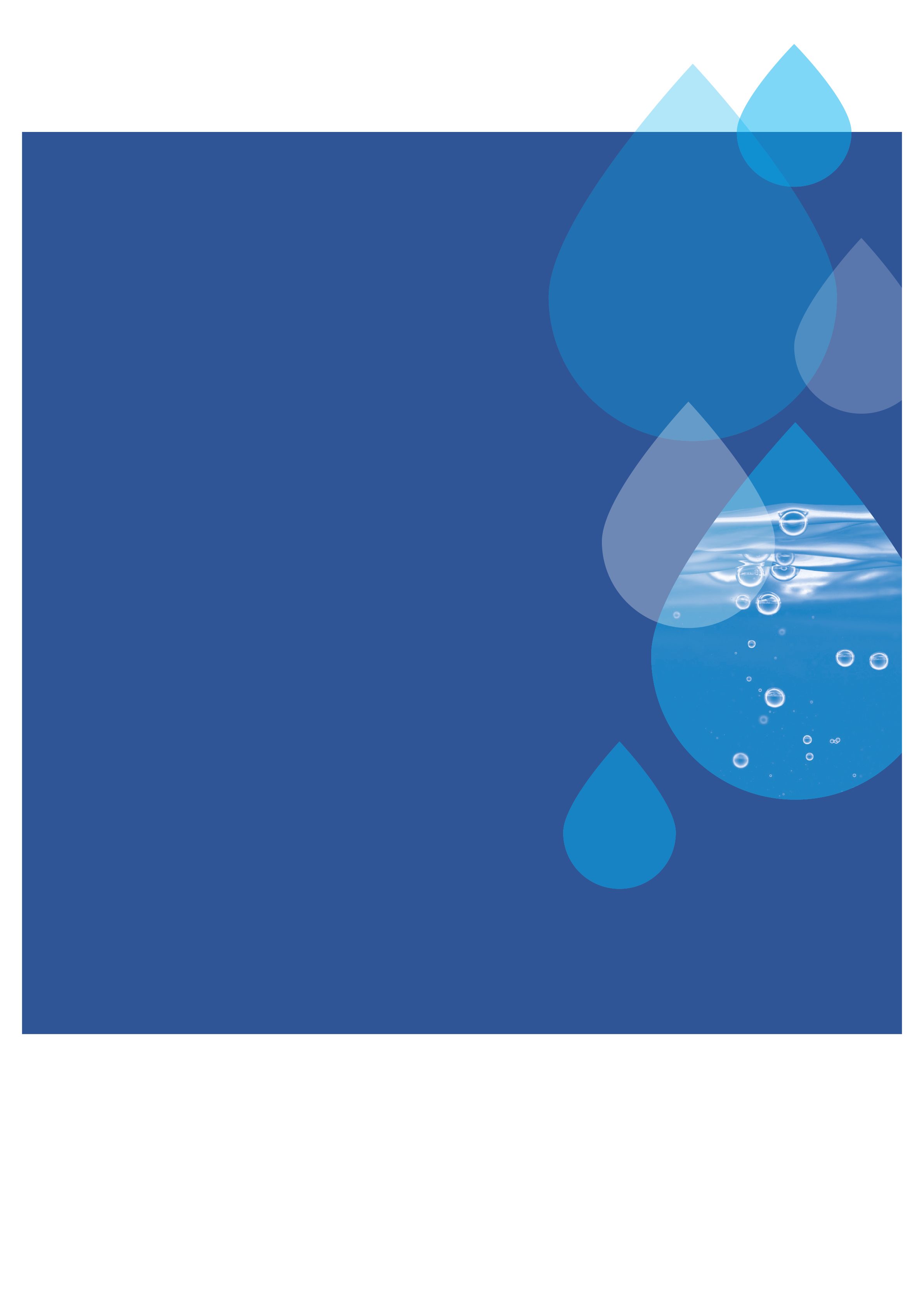 ContentsContents	3Purpose	4About	4Scope	4Document history	4Note	41.	Staff roles, responsibilities, competencies and training requirements	5Roles and Responsibilities	52.	Facility, source water and treatment systems	6Premises Information	6Aquatic facility description	7Schematic and/or process flow diagram	93.	Water quality targets and treatment objectives	10Water quality operational control plan	104.	Hazard identification, risk assessment and control measures	11Risk register	125.	Operational and verification monitoring	136.	Incident management and response	167.	Data recording and reporting	17Records	17Document register	17Reporting	17Audit and review	188.	Glossary	199.	Appendices	20A.	Risk management team	21B.	Duties register	22C.	List of key stakeholders	23D.	Qualitative measures of consequence	24E.	Qualitative descriptions – likelihood and risk	25Additional supporting documentation	26F.	Risk action plan	27G.	Risk treatment schedule and plan	28H.	Corrective action form	29I.	Training record form	30J.	Aquatic facility water quality monitoring form	31K.	Incident response form	32L.	Water quality risk management plan review checklist	33Purpose<Outline the purpose of the plan and what this plan aims to achieve.> About [Insert facility name]<Provide a brief outline/summary of the organisation including its structure and/or insert a figure of the organisational structure.> Scope<Outline the scope of the plan and who it applies to.>Document historyThis is an optional component of the document – Delete if it is not relevant to your facility.NoteFor further information on the compliance requirements for category 1 and category 2 aquatic facilities, please refer to the Public Health and Wellbeing Regulations 2019 < https://www.legislation.vic.gov.au/>, and the Water quality guidelines for public aquatic facilities: managing public health risks <https://www2.health.vic.gov.au/public-health/water/aquatic-facilities/quality-guidelines>.Staff roles, responsibilities, competencies and training requirements<Insert the role titles of staff and a brief description of their responsibilities in relation to this plan. Provide an overview of your current training management system and/or how you ensure training and development is provided. Include how you make sure all staff are aware of this plan and are trained in its implementation. Keep a record of staff training.>Roles and ResponsibilitiesFacility, source water and treatment systemsPremises InformationAquatic facility description<Complete one for each aquatic facility (i.e. pool, spa, interactive water feature)>Schematic and/or process flow diagramInsert a schematic or drawing that shows the layout and treatment systems of the facility. Consistent symbols and legends should be used. If the system is complex, multiple flow diagrams may be included. At a minimum, the schematic should include the following:all incoming water sourcesfiltration stepsall aquatic facilitiesprimary and secondary disinfection pointsautomated chemical dosing pointsautomated monitoring pointssample points for water quality monitoringall on-site water storagesbackflow prevention deviceswastewater removal disposal point.Water quality targets and treatment objectivesWater quality operational control planMaximum values of operation may also be included.Hazard identification, risk assessment and control measuresWater quality hazard and risk identification table – refer to Appendix D and E for information on risk assessment methodology.Risk registerTransfer high-priority risks to the risk treatment schedule (Appendix G)Operational and verification monitoringIncident management and response<Outline the procedures in place for possible incidents, how you manage incidents and how these are recorded. These procedures can be listed in the below table as detailed below. Provide a statement about training in incident management and outline the staff required to undertake responses in accordance with documented procedures >Incident response staff and their responsibilities <Outline the staff required to undertake responses in accordance with documented procedures.>Data recording and reporting<Outline how the facility manages, maintains and stores all documentation and records relevant to this plan including the water quality risk management plan. Outline the types of records that are managed and stored e.g. training, operational and verification monitoring.>RecordsDocument register <List current policies, procedures and forms relevant to the water quality risk management plan.>Reporting<Provide a summary of the key reporting requirements for the facility.>Audit and review<Outline the frequency of audits, who they are done by and how often this plan and/or relevant components (training, incident management, etc.) will be reviewed.> GlossaryGlossary of terms and abbreviationsAppendices Risk management teamThis is an optional component which may be beneficial to larger organisations with multiple employees.<Include a list of team members who were involved in developing this plan. Record why team members were selected to participate in water quality risk management. Clearly outline the responsibilities of each member of the water quality risk management team.>Duties registerThis is an optional component but may make it easier to clarity the accountabilities and responsibilities of each role within the aquatic facility. R = Responsible A = Accountable C = Consult I = Inform (RACI)List of key stakeholdersThis is an optional component.Qualitative measures of consequenceFor the purposes of this plan, you are only required to assess a hazard based on the public health consequence. You may concentrate on the impacts in one area only (public health) or on several possible areas of impact. Sample areas such as media, legal, financial and service delivery have been included. Facilities can also use their own qualitative measures of consequence to determine risk.Qualitative descriptions – likelihood and riskThe below are suggestions only. Facilities can use their own qualitative measures of risk and likelihood.Risk matrixAdditional supporting documentationThe following appendices are forms that can be used to assist you in recording how you are managing, implementing and responding to risk. The documents are intended for aquatic facilities that do not have existing documentation in place. You do not need to submit these forms with your plan to Council for registration however you may choose to use them so that you can provide evidence of water quality risk management.Risk action planAction planRisk treatment schedule and planCorrective action formTraining record formExisting qualifications/trainingProposed trainingAquatic facility water quality monitoring formIncident response formWater quality risk management plan review checklist Water quality risk 
management plan<Aquatic facility name><Aquatic facility operator><Date><Version>To receive this publication in an accessible format phone 1300 761 874, using the National Relay Service 13 36 77 if required, or email the Department of Health and Human Services Water Unit <water@dhhs.vic.gov.au>.Authorised and published by the Victorian Government, 1 Treasury Place, Melbourne.© State of Victoria, Department of Health and Human Services, November,2020.ISBN 978-1-76096-100-8 (pdf/online/MS word)Version 1.1Available from the department’s website <https://www2.health.vic.gov.au/public-health/water/aquatic-facilities/developing-water-quality-risk-mgmt-plan>.Date of issueVersionPrepared byApproved byDescription of changese.g. 05/05/2020e.g. 1.0e.g. Jane Doee.g. Initial draft Role/titleResponsibilitiesTraining requirements for Water Quality Risk Managemente.g. Aquatic facility operatore.g. Registration of aquatic facility with council Implement the water quality risk management planReview and manage the water quality risk management planManage training – new or refresherHave oversight and responsibility for water quality and incident responsee.g. Aquatic technical operator trainingGeneral building informationGeneral building informationAge of premisesNumber of aquatic facilities/pools/spas located at premisesName of aquatic facility operatorAddress of aquatic facility operatorBusiness name of proprietorTerm of lease (if any)Address of premisesContact details of aquatic facility operator Aquatic facility category (category 1 or category 2)Registration requirements (if applicable)Registration requirements (if applicable)Name of registration holder (person or business)Date of application for registrationDate of registrationRegistration expiry dateRegistration numberConditions on registration (if applicable)Use this section for any additional information Use this section for any additional information Aquatic facility nameOpening hoursMax. design bather loadPool volume in litresBalance tank in litresFiltrationFiltrationNumber of filtersFilter brand and modelFilter dimensions – diameter, heightMax. filtration design bather numberFilter media – sand, glass, precoatCoagulant/flocculant used (include chemical, where, how and how much is dosed into the system)Instrumentation for control (head loss, turbidity, coagulant dose, filtration rate)PumpsPumpsNumber of circulation pumpsAre pumps speed-controlled?What parameter controls the pump speed?Pool circulation rate (kL/hr) – open hoursPool circulation rate (kL/hr) – closed hoursSource waterSource waterType of water used to fill aquatic facility (e.g. rainwater, municipal supply)Water supplierTreatment process prior to entry to facilitypH controlpH controlChemical used to increase pHChemical used to decrease pHSupplierAverage storage timepH set pointPrimary disinfectionPrimary disinfectionPrimary treatment – chlorine or bromineChemical usedAverage storage timeSupplierDisinfectant set pointContact timeContinuous dosing systemOnline monitoring systemSecondary disinfection – e.g. ultraviolet (UV) disinfection Secondary disinfection – e.g. ultraviolet (UV) disinfection Is UV disinfection installed? Date of installationBrand/make/modelOnline monitoring systemUV operational monitoring parameters as per the validated operating conditions (e.g. flow rate, UV lamp age, UV Transmittance (UVT), UV Intensity (UVI), UV dose)AlkalinityAlkalinityChemical used to increase alkalinityChemical used to decrease alkalinitySupplierAverage storage timeOperating range in mg/LCalcium hardnessCalcium hardnessMethod of managing calcium hardness levelsSupplierAverage storage timeBackflow preventionBackflow preventionLocationBackwashBackwashAre there backwash holding tank(s) in place?Capacity of backwash holding tank(s)Are tank(s) fitted with an overflow?Method/rate of discharge of backwash water to sewer/waste/washIf backwash water is reused describe treatment process and usesFrequency of backwashAquatic facility nameProcess stepMonitoring typeSample location Regulatory valueTarget rangeAction rangeCritical rangeAction range corrective action guidance Person responsibleCritical range corrective action guidancePerson responsiblee.g. Free chlorinee.g. Operationale.g. Pool tanke.g. Min = ≥ 1 mg/Le.g. ≥ 3 mg/Le.g. ≥ 2 mg/Le.g. ≥1.5 mg/Le.g. Investigate chlorine disinfection system operation Re-test.Check online monitoring trend line to confirm chlorine has been decreasing over time.Check pH.Check dosing pump operation.Check level of chlorine in the storage tank.Check if there is a split chlorine dosing line.Check if there is an injection point blockage.Re-prime chlorine pump.Check strength of chlorine and storage condition.Rectify any problems If none, check calibration of auto-dosing, check total chlorine levels. Immediately contact facility manager and inform of actions.Record corrective action.Aquatic facility managerEnsure appropriate action has been performed.Review past data to identify any other issues.e.g. Aquatic facility operator  e.g. Investigate chlorine disinfection system operation Re-test.Check online monitoring trend line to confirm chlorine has been decreasing over time.Check pH. Check dosing pump operation.Check level of chlorine in the storage tank.Check if there is a split chlorine dosing line.Check if there is an injection point blockage.Re-prime chlorine pump.Prepare to close pool.Rectify any problems If none, check calibration of auto-dosing, check total chlorine levels. Immediately contact facility manager and inform of actions.Record corrective action.Aquatic facility manager Ensure appropriate action has been performed.Review past data to identify any other issues.e.g. Aquatic facility managerWater quality hazardHazardous eventCurrent controlsIdentified byLikelihoodConsequenceRiskAdditional possible control measuresMICROBIOLOGICALe.g. Faecal contaminatione.g.Faecal incident policyIll-swimmer exclusion policyPre-swim shower policySwim nappy policyWater quality operational control plane.g.Decrease in chlorine residualsFaecal incidente.g. Possiblee.g. Majore.g. HighIncorporating pre-swim showers education in Learn to Swim classesAdditional on deck showers MICROBIOLOGICALMICROBIOLOGICALMICROBIOLOGICALMICROBIOLOGICALCHEMICALCHEMICALCHEMICALENVIRONMENTALENVIRONMENTALENVIRONMENTALENVIRONMENTALENVIRONMENTALDate of risk reviewCompiled byDateReviewed byDateRisk IDRisk categoryRisk description Risk assessmentRisk assessmentRisk assessmentAdequacy of existing controlsMitigating responseRisk ownerStatusRisk priorityRisk IDRisk categoryRisk description LikelihoodConsequencesLevel of riskAdequacy of existing controlsMitigating responseRisk ownerStatusRisk priority1e.g. Water qualitye.g. faecal contamination event in toddler poolse.g. Possiblee.g. Majore.g. Highe.g. AmberReducee.g. Aquatic facility operatore.g. Open/e.g. HighAquatic facility nameAquatic facility namePrepared byLocationLocationDateInspectionsInspection parametersTargetFrequency of inspectionNo. of inspections required while pool is openNo. of inspections required while pool is openNo. of inspections required while pool is openInspection location(s)Record location of documentsRecord location of documentsInspectionsCondition of facilitye.g. Clean, sanitarye.g. Hourlye.g. 10e.g. 10e.g. 10e.g. Toilets, change roomse.g. C-drive - Monitoringe.g. C-drive - MonitoringInspectionsClarity of watere.g. Lines are visible e.g. Hourlye.g. 10e.g. 10e.g. 10e.g. Pool concoursee.g. C-drive - Monitoring and hard copy printed and located in operation roome.g. C-drive - Monitoring and hard copy printed and located in operation roomInspectionsFilters are operating within specification (e.g. filtrate turbidity)e.g. recommended turbidity, if measured immediately post filtration, is not more than 0.2 NTUAs per manufacturer’s instruction manuale.g. C-drive - Monitoring and hard copy printed and located in operation roome.g. C-drive - Monitoring and hard copy printed and located in operation roomInspectionsChlorine dosing equipment is operating with specification (e.g. chlorine dose setpoint)As per manufacturer’s instruction manuale.g. C-drive - Monitoring and hard copy printed and located in operation roome.g. C-drive - Monitoring and hard copy printed and located in operation roomInspectionsUV lamps are operating within specification (e.g. flow rate, UV lamp age, UV Transmittance (UVT), UV Intensity (UVI), UV dose)As per manufacturer’s instruction manualAs per manufacturer’s instruction manuale.g. C-drive - Monitoring and hard copy printed and located in operation roome.g. C-drive - Monitoring and hard copy printed and located in operation roomProcess control instrumentation has been calibratedAs per manufacturer’s instruction manuale.g. C-drive - Monitoring and hard copy printed and located in operation roome.g. C-drive - Monitoring and hard copy printed and located in operation roomMonitoringTesting parametersTargetFrequency of testingNo. of tests required while pool is openNo. of tests required while pool is openNo. of tests required while pool is openSample point Record location of documentsRecord location of documentsMonitoringTemperaturee.g. 35 degreese.g. 3 hours and/or increase in bather numbers, post incidente.g. 12 hours open minimum 4 testse.g. 12 hours open minimum 4 testse.g. 12 hours open minimum 4 testse.g. Wet deck point 1e.g. ‘Monitoring log’ located in C-drive and hard copy printed and located in operation roome.g. ‘Monitoring log’ located in C-drive and hard copy printed and located in operation roomMonitoringFree chlorineMonitoringCombined chlorineMonitoringTotal chlorineMonitoringpHMonitoringTotal alkalinity levelMonitoringCyanuric acid levelMonitoringCalcium hardnessMonitoringWater balanceWater quality verification monitoringTesting parametersRegulatory targetFrequency of testingNumber of tests Reported toSample point(s)Record location of documentsWater quality verification monitoringPseudomonas aeruginosaNot detected in 100 mLe.g. Monthly (first Tuesday of each month)e.g. 3 samplese.g. Aquatic facility operatore.g. Wet deck point 1e.g. 1 m markere.g. 2 m markere.g. C-drive – ‘Laboratory sample results’Water quality verification monitoringEscherichia coliNot detected in 100 mLWater quality verification monitoringHeterotrophic colony count(Less than) < 100 cfu/ mLWater quality verification monitoringAdditional information: e.g. Test all water quality parameters when undertaking microbiological verification tests. Additional information: e.g. Test all water quality parameters when undertaking microbiological verification tests. Additional information: e.g. Test all water quality parameters when undertaking microbiological verification tests. Additional information: e.g. Test all water quality parameters when undertaking microbiological verification tests. Additional information: e.g. Test all water quality parameters when undertaking microbiological verification tests. Additional information: e.g. Test all water quality parameters when undertaking microbiological verification tests. IncidentDocument response procedure nameRecord locationReviewed Review datee.g. Faecal contamination e.g. Formed stool and vomit contamination response proceduree.g. C-drive and hard copy printed and located in plant room. e.g. Post incident, annuallye.g. 05/05/2021ResponseResponsible personContact informatione.g. Faecal contaminatione.g. Aquatic facility operator e.g. Pool closure, facility decontamination, incident investigation/close out etc. Jane Doe0411 234 567Jane.doe@incident.com.auTypeDocumentLocationReview datee.g. Policy, procedure, work instruction, guideline, form, codee.g. Aquatic facility operatione.g. C drive - Operationse.g. 12/12/2021ReportReported toFrequency Responsible positione.g. Non-compliance with microbiological parameterse.g. Local councile.g. Notify council within 24 hours of receiving a report from a laboratory with non-compliant resultse.g. Aquatic facility operator Term Definitione.g. WQRMPe.g. Water Quality Risk Management Plane.g. Source watere.g. Water used to fill the aquatic facility and used as make-up water. Usually town water but could also include rainwater (provided it is introduced into the balance tank first).NameOrganisationPositionWater quality risk management responsibilitiesSkills/knowledge/experienceContact detailsDuty – requirement of regulationsDescriptionPosition e.g. Duty ManagerPosition e.g. Senior swim teacherPosition e.g. Swim teacherPositione.g. Training providerPenalty<Insert duty>(46) Minimise risks<Describe>e.g. Undertake risk assessment Prepare WQRMPDevelop & implement WQRMPe.g. Ae.g. Re.g. Ie.g. C20 StakeholderTitleFunction RequirementsContact detailse.g. Jane Doee.g. Environmental Health Officere.g. Regulate aquatic facilitye.g. Aquatic facility operator to show compliance with the regulationsInclude: Email, business hours phone contact, after-hours phone contactSeverity levelPublic healthReputation/
mediaLegal/regulationFinancial / profit reductionService deliveryInsignificantIsolated aesthetic issueFor water quality – a water quality incident/event that has no public health impactMinor adverse local public or medical attention or complaintsLegal issues managed by internal manuals or practicesBreach of internal policies or manuals without the need for formal investigationLoss < $XkNet cash flow < 1% Budget overrun < 1%No loss of serviceIssues rectified with corrective actionMinorMinor health-related issue such as skin/eye irritation or isolated water quality issueFor water quality – localised illness (diarrhoea) that does not require medical attentionAttention from media and/or concern from local communityMinor legal issues, non-compliances and breaches of regulation orMatter requires legal advice to address issues; internal breach of policies or manuals requiring a formal investigationLoss $Xk–XkNet cash flow 1–X%Budget overrun 1–3%Service restored within expected timeframes (e.g. ≤ 2 hours)ModerateAcute health impact such as a faecal incident or water quality repeatedly non-compliant with regulationsFor water quality – localised illness (diarrhoea) requiring medical attentionSignificant adverse state-wide media/public attentionSerious breach of regulation with investigation or report to authority with prosecution and/or moderate fine possibleorRequired to operate under limited regulatory restrictions or orders; serious incident that requires legal representationLoss $Xk–XkNet cash flow 4–20% Budget overrun 3–5%Short-term disruption to service outside of expected timeframes (e.g. ≤ 12 hours)MajorProbable health impact such as a diarrhoeal incident or pathogens detected, or facility impactedFor water quality – widespread illness (more than three confirmed cases) requiring hospitalisationSerious public or media outcry (national)Major breach of regulation; major litigationorSignificant prosecution and fines; required to operate under significant regulatory restrictions or orders; government inquiry/interventionLoss $10m–$40m Net cash flow 20–80% Budget overrun 5–10%Long-term disruption to service with extended resources required to remedy (> 12 hours < 24 hours)ExtremeA fatality, or long-term or permanent disabling effects on human health (more than one person)For water quality – fatality, disease secondary to water-borne illnessSerious public or media outcry (international)Significant prosecution and fines; very serious ligation including class actionsorCriminal charges or civil litigation against the facility and/or personnel; registration revokedLoss > $40m Net cash flow > 80% Budget overrun > 10%Complete and indefinite disruption to service (≥ 24 hours)DescriptorDescriptionAlmost certainIs expected to occur daily to weekly (52–365 times per year)Likely May occur weekly (13–52 times per year)PossibleMay occur monthly (2–12 times per year)UnlikelyExpected to occur annually (once per year)RareMay occur less than annuallyLikelihoodConsequenceConsequenceConsequenceConsequenceConsequenceLikelihoodInsignificantMinorModerateMajorSevereAlmost certainMediumHighHighExtremeExtremeLikelyMediumMediumHighExtremeExtremePossibleLowMediumMediumHighHighUnlikelyLowLowMediumMediumHighRareLowLowLowMediumMediumItem riskRef.Summary: recommended response and impactProposed actionsResource requirementsResponsibilitiesTimingReporting and monitoring requiredName(position):ReviewerDateDateDate of risk reviewCompiled byDateReviewed byDateThe risk in priority order from risk registerPossible risk treatment optionsRisk rating after treatmentResult of cost-benefit analysisAccept/rejectPerson responsible for implementation of optionTimetable for implementationHow will this risk and the treatment options be monitored?The risk in priority order from risk registerPossible risk treatment optionsRisk rating after treatmentResult of cost-benefit analysisAccept/rejectPerson responsible for implementation of optionTimetable for implementationHow will this risk and the treatment options be monitored?pHTemperatureTemperatureFree chlorineFree chlorineTotal chlorineTotal chlorineCombined chlorineCombined chlorineCombined chlorineCyanuric acidCyanuric acidCyanuric acidAlkalinityAlkalinityCalciumCalciumSample nameSample nameResultResultSample nameSample nameDate takenDate takenDate takenEscherichia coliEscherichia coliEscherichia coliEscherichia coliEscherichia coliHeterotrophic colony countHeterotrophic colony countHeterotrophic colony countHeterotrophic colony countHeterotrophic colony countPseudomonas aeruginosaPseudomonas aeruginosaPseudomonas aeruginosaPseudomonas aeruginosaRoot cause of failure (circle or bold the root cause)Root cause of failure (circle or bold the root cause)Root cause of failure (circle or bold the root cause)Root cause of failure (circle or bold the root cause)Root cause of failure (circle or bold the root cause)Root cause of failure (circle or bold the root cause)Root cause of failure (circle or bold the root cause)Root cause of failure (circle or bold the root cause)Root cause of failure (circle or bold the root cause)Root cause of failure (circle or bold the root cause)Root cause of failure (circle or bold the root cause)Root cause of failure (circle or bold the root cause)Root cause of failure (circle or bold the root cause)Root cause of failure (circle or bold the root cause)Root cause of failure (circle or bold the root cause)Root cause of failure (circle or bold the root cause)Root cause of failure (circle or bold the root cause)Root cause of failure (circle or bold the root cause)Root cause of failure (circle or bold the root cause)Disinfection  Operator error  Operator error  Operator error Dosing fault Dosing fault Bather number Bather number Pump fault Pump fault Pump fault  Sample flow  Sample flow  Sample flow Other (specify):Other (specify):Other (specify):Other (specify):Other (specify):Notes:Notes:Notes:Notes:Notes:Notes:Notes:Notes:Notes:Notes:Notes:Notes:Notes:Notes:Notes:Notes:Notes:Notes:Notes:Preliminary 
investigation: causes, circumstances, faults, etc.Preliminary 
investigation: causes, circumstances, faults, etc.Actions takenActions takenDosing information Dosing information Follow up action requiredFollow up action requiredRectified operational readingsRectified operational readingspHTemperatureTemperatureFree chlorineFree chlorineTotal chlorineTotal chlorineTotal chlorineCombined chlorineCombined chlorineCombined chlorineCyanuric acidCyanuric acidCyanuric acidAlkalinityAlkalinityCalciumRectified operational readingsRectified operational readingsWater balance (e.g. LSI)Water balance (e.g. LSI)Meet regulationsMeet regulationsOperatorOperatorSigned:Signed:Signed:Signed:Signed:Signed:Signed:Signed:Date:Date:Date:Date:Date:Staff name SupervisorPositionSupervisorDate employment beganDate employment endedName of courseProviderDate completedGradeVerification of training Name of course Name of courseDate training dueTraining completedTraining carried out 
and by whomTraining carried out 
and by whomTraining carried out 
and by whomEmployee’s confirmationVerification of trainingCommentsReview dateReview byDateAquatic facilityAquatic facility<Name of your aquatic facility><Name of your aquatic facility><Name of your aquatic facility><Name of your aquatic facility><Name of your aquatic facility><Name of your aquatic facility><Name of your aquatic facility><Name of your aquatic facility><Name of your aquatic facility>Opening time:Opening time:Opening time:Opening time:Opening time:Opening time:Closing time:Closing time:Closing time:Closing time:Free chlorine mg/LFree chlorine mg/LTotal chlorine mg/LCombined chlorine mg/LCombined chlorine mg/LCombined chlorine mg/LpHTemp °CTemp °CTotal alkalinityTotal alkalinityCyanuric acidCalcium hardnessCalcium hardnessCalcium hardnessWater clarityWater clarityWater clarityCondition of facilityCondition of facilityFilters operatingFilters operatingAre results compliant?Are results compliant?Corrective actions requiredSigned byCheck prior to openingTimeTimeTimeTimeTimeTimeTimeTimeTimeTimeTimeTimeWater balancee.g. Langelier Saturation index (LSI)SI = pH + TF + AF + CF – 12.1Water balancee.g. Langelier Saturation index (LSI)SI = pH + TF + AF + CF – 12.1Water balancee.g. Langelier Saturation index (LSI)SI = pH + TF + AF + CF – 12.1Water balancee.g. Langelier Saturation index (LSI)SI = pH + TF + AF + CF – 12.1Water balancee.g. Langelier Saturation index (LSI)SI = pH + TF + AF + CF – 12.1Water balancee.g. Langelier Saturation index (LSI)SI = pH + TF + AF + CF – 12.1Water balancee.g. Langelier Saturation index (LSI)SI = pH + TF + AF + CF – 12.1Water balancee.g. Langelier Saturation index (LSI)SI = pH + TF + AF + CF – 12.1Water balancee.g. Langelier Saturation index (LSI)SI = pH + TF + AF + CF – 12.1Water balancee.g. Langelier Saturation index (LSI)SI = pH + TF + AF + CF – 12.1Water balancee.g. Langelier Saturation index (LSI)SI = pH + TF + AF + CF – 12.1Water balancee.g. Langelier Saturation index (LSI)SI = pH + TF + AF + CF – 12.1Water balancee.g. Langelier Saturation index (LSI)SI = pH + TF + AF + CF – 12.1Water balancee.g. Langelier Saturation index (LSI)SI = pH + TF + AF + CF – 12.1Water balancee.g. Langelier Saturation index (LSI)SI = pH + TF + AF + CF – 12.1Water balancee.g. Langelier Saturation index (LSI)SI = pH + TF + AF + CF – 12.1Water balancee.g. Langelier Saturation index (LSI)SI = pH + TF + AF + CF – 12.1Water balancee.g. Langelier Saturation index (LSI)SI = pH + TF + AF + CF – 12.1Water balancee.g. Langelier Saturation index (LSI)SI = pH + TF + AF + CF – 12.1Water balancee.g. Langelier Saturation index (LSI)SI = pH + TF + AF + CF – 12.1Water balancee.g. Langelier Saturation index (LSI)SI = pH + TF + AF + CF – 12.1Water balancee.g. Langelier Saturation index (LSI)SI = pH + TF + AF + CF – 12.1Water balancee.g. Langelier Saturation index (LSI)SI = pH + TF + AF + CF – 12.1Water balancee.g. Langelier Saturation index (LSI)SI = pH + TF + AF + CF – 12.1Water balancee.g. Langelier Saturation index (LSI)SI = pH + TF + AF + CF – 12.1Water balancee.g. Langelier Saturation index (LSI)SI = pH + TF + AF + CF – 12.1Water balancee.g. Langelier Saturation index (LSI)SI = pH + TF + AF + CF – 12.1Water balancee.g. Langelier Saturation index (LSI)SI = pH + TF + AF + CF – 12.1Water balancee.g. Langelier Saturation index (LSI)SI = pH + TF + AF + CF – 12.1pHpHpHpHpHTemperature factorTemperature factorTemperature factorTemperature factorAlkalinity factorAlkalinity factorAlkalinity factorAlkalinity factorAlkalinity factorAlkalinity factorCalcium factorCalcium factorCalcium factorCalcium factorCalcium factorSI resultSI resultSI resultSI resultPerformed byPerformed byPerformed byFactorFactorClose outClose outClose outClose outClose outClose outClose outClose outClose outClose outClose outClose outClose outClose outClose outClose outClose outClose outClose outClose outClose outClose outClose outClose outClose outClose outClose outClose outClose outNameNamePositionPositionPositionPositionSignedSignedDateDateDateDateSupervisorSupervisorSupervisorSupervisorSigned:Signed:Signed:Signed:Signed:Signed:Signed:Signed:Signed:Signed:Signed:Date:Date:Date:Date:Date:Facility name	DateTimeReported byPositionNature of incidentNature of incidentNature of incidentNature of incidentNature of incidentNature of incidentNature of incidentWater quality OtherOtherOtherOtherWater treatment asset failure OtherOtherOtherOtherEnvironmental pollutionOtherOtherOtherOtherDetails (what happened, contributing factors)Details (what happened, contributing factors)Details (what happened, contributing factors)Details (what happened, contributing factors)Details (what happened, contributing factors)Details (what happened, contributing factors)Details (what happened, contributing factors)Immediate actions takenImmediate actions takenImmediate actions takenImmediate actions takenImmediate actions takenImmediate actions takenImmediate actions takenIncident management teamIncident management teamActions recommended to be takenActions recommended to be takenActions recommended to be takenActions recommended to be takenActions recommended to be takenActions recommended to be takenActions recommended to be takenRegulatory authorities notified Regulatory authorities notified YesNoOther stakeholders notified
Yes     NoOther stakeholders notified
Yes     NoOther stakeholders notified
Yes     NoTimeRegulatory authority/stakeholderRegulatory authority/stakeholderRegulatory authority/stakeholderResponseResponseResponseActions requiring follow-upActions requiring follow-upActions requiring follow-upActions requiring follow-upActions requiring follow-upActions requiring follow-upActions requiring follow-upHas WQRMP been reviewed?YesNoUpdate to WQRMP required?YesNoN/AVerification and incident closureVerification and incident closureVerification and incident closureVerification and incident closureVerification and incident closureVerification and incident closureVerification and incident closure1. I am satisfied the corrective actions will prevent/reduce the likelihood and severity of the issues recurring and the incident can be closed out.
2. All relevant parties have been advised of the corrective/preventative actions taken or decisions made in relation to this incident.1. I am satisfied the corrective actions will prevent/reduce the likelihood and severity of the issues recurring and the incident can be closed out.
2. All relevant parties have been advised of the corrective/preventative actions taken or decisions made in relation to this incident.1. I am satisfied the corrective actions will prevent/reduce the likelihood and severity of the issues recurring and the incident can be closed out.
2. All relevant parties have been advised of the corrective/preventative actions taken or decisions made in relation to this incident.1. I am satisfied the corrective actions will prevent/reduce the likelihood and severity of the issues recurring and the incident can be closed out.
2. All relevant parties have been advised of the corrective/preventative actions taken or decisions made in relation to this incident.1. I am satisfied the corrective actions will prevent/reduce the likelihood and severity of the issues recurring and the incident can be closed out.
2. All relevant parties have been advised of the corrective/preventative actions taken or decisions made in relation to this incident.1. I am satisfied the corrective actions will prevent/reduce the likelihood and severity of the issues recurring and the incident can be closed out.
2. All relevant parties have been advised of the corrective/preventative actions taken or decisions made in relation to this incident.1. I am satisfied the corrective actions will prevent/reduce the likelihood and severity of the issues recurring and the incident can be closed out.
2. All relevant parties have been advised of the corrective/preventative actions taken or decisions made in relation to this incident.Name Name TitleTitleTitleDateDateSystem close outSystem close outSystem close outSystem close outSystem close outSystem close outSystem close outNameNameTitle Title Title DateDateDateTimeFacilityTeamCompleted byRequirementYesNoCommentHas the facility been registered with council? (Category 1 facilities only)Has a detailed water quality risk management plan been developed?Does the water quality risk management plan clearly define:Does the water quality risk management plan clearly define:Does the water quality risk management plan clearly define:Does the water quality risk management plan clearly define:1. Staff roles, responsibilities, competencies and training requirements.Have key responsibilities been assigned to a staff member?Are staff trained for their responsibilities and are training records available?2. Facility, source water and treatment systems Includes schematic or treatment systems3. Water quality targets and treatment objectives4. Hazard identification, risk assessment and control measures5. Operational and verification monitoring6. Incident management and response Are incident response procedures available and are staff trained in them?7. Data recording and reporting Is the water in the facility maintained and tested in accordance with the regulations?Are microbiological test results compliant with the regulations (Yes/No)? If No, has the council been notified and corrective actions taken?Are all records that detail operational monitoring and verification available (for 12 months from the date the record was made)?Does the facility have adequate signage to support all internal policies (e.g. pre-swim shower policy)?Are all areas clean? Are nappy change areas in the appropriate areas?NamePositionSignedDate